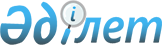 О внесении на ратификацию в Верховный Совет Республики Казахстан Договора о нераспространении ядерного оружияПостановление Кабинета Министров Республики Казахстан от 8 декабря 1993 г. N 1223



          Кабинет Министров Республики Казахстан постановляет:




          Внести на ратификацию в Верховный Совет Республики Казахстан
Договор о нераспространении ядерного оружия от 1 июля 1968 года.





  Премьер-министр
Республики Казахстан


					© 2012. РГП на ПХВ «Институт законодательства и правовой информации Республики Казахстан» Министерства юстиции Республики Казахстан
				